Городской округ Ханты-МансийскХанты-Мансийского автономного округа – ЮгрыМуниципальное бюджетное общеобразовательное учреждение«Средняя общеобразовательная школа № 2»(МБОУ СОШ № 2)ПРИКАЗОб утверждении плана методического месячника03.03.2022 г.									 № 74-ОДВ целях повышения методического мастерства педагогов школы, совершенствования и развития педагогических компетенций педагогов, во взаимодействии со школьным куратором адресной  помощи в рамках проекта 500+ (16+), приказываю:Провести в школе с 4 по 26 марта 2022 года методический месячник, в соответствии с планом (Приложение 1). Ответственность за исполнение приказа возложить на заместителей директора Наумову Н.М., Зуйкову Г.И.Контроль исполнения приказа оставляю за собой.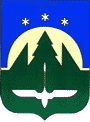                                               ДОКУМЕНТ ПОДПИСАН      Директор школы                                                 ЭЛЕКТРОННОЙ ПОДПИСЬЮ                               А.Н. Лобанов                                                                   Сертификат: 00FDDFD325E;B42C56D17EA0392366D251                                       Владелец Лобанов Алексей Николаевич                                                                 Действителен с 02.03.2022 по 26.05.2023 Приложение к приказу № 74-ОД от 03.03.2022 г.ПЛАН основных мероприятий методического месячника в МБОУ СОШ №2с 04.03.2022 по 26.03.2022                                                                   Темы:  1. Современные педагогические технологии в рамках ФГОС 2. Формирование универсальных учебных действий обучающихся на уроках и внеурочной деятельности» (учителя-предметники).3. Реализация Программы воспитания через курс «Социокультурные истоки» в контексте Федерального государственного образовательного стандарта НОО и ООО (классные руководители).Цель: Повышение методического мастерства педагогов и как следствие – повышение качества образования.Задачи: Совершенствование и развитие универсальных учебных действий обучающихся на уроках и внеурочной деятельности при осуществлении педагогами образовательной деятельности.Совершенствовать профессиональное мастерство учителей школы через подготовку и проведение групповых и индивидуальных консультаций, обучающих семинаров, открытых уроков, внеклассных мероприятий, мастер-классов;Разработка рекомендаций для коррекции деятельности педагогов по использованию современных технологий обучения и воспитания в рамках Программы воспитания через курс «Социокультурные истоки».Выявление опыта работы педагогов, заслуживающего обобщения и распространения.МероприятияСрокиКто проводитУчастникиМеетодические мероприятия для учителей: (Развитие УУД обучающихся»)Меетодические мероприятия для учителей: (Развитие УУД обучающихся»)Меетодические мероприятия для учителей: (Развитие УУД обучающихся»)Меетодические мероприятия для учителей: (Развитие УУД обучающихся»)Открытое заседание школьного методического совета«Методы и приёмы развития УУД обучающихся»05.03.22МетодсоветПрактическое занятие для педагогов«Проектирование урока, направленного на формирование коммуникативных универсальных учебных действий. Приёмы формирования коммуникативных УУД на уроках английского языка»10.03.22Наумова Н.М.МО учителей ин.языкаОн-лайн урок молодого учителя.«Развитие читательской грамотности у обучающихся»Русский язык. 6 кл.    11.03.22Глейм Е.А.Наставник Меньшикова О.В.Наставники +молодые уч-ляМастер-классы«Развитие функциональной грамотности обучающихся на уроке»09.03.22Полюхович О.П.Сосновских Т.Б.Яковлева Ю.В.МО нач.классы Учителя 5-9клРазвитие универсальных учебных действий обучающихся во внеурочной деятельности.Методическая консультация для педагогов16.03.22Башарина Е.В.Лукина Л.А.Учителя 1-4 клУчителя 5-11клПсихологический тренинг для педагогов23.03.22Байбикова Д.Х.Шевцова Е.А.учителя и специалистыРабота на образовательной платформе «Я-учитель».Практическое занятие.24.03.22Ярославкина Н.П.учителя и специалистыОткрытый классный час«Вместе весело шагать», 5 класс.25.03.22Курносов М.С.классные руководители,Открытое внеклассное мероприятие«Физики и лирики», 8 классы18.03.22МО учителей математики.Москвина В.В.учителя, классные руководителиОткрытое занятие  для детей-мигрантов «Говорим по-русски»25.03.22Янбаева Г.З.учителя, классные руководителиЗанятие школы молодого учителя «Электронное обучение. Дистанционные образовательные технологии».30.03.22Наумова Н.М.молодые педагоги + учителяКонкурс методических разработок учителя по теме «Развитие УУД обучающихся»4-26.03.22Итоги – 31.03.22Методсовет.Зуйкова Г.И.Руководители МОучителя, кл. руководители,специалисты.Выпуск очередного школьного методического сборника/бюллетеняк 25.03.22Полюхович.О.П.Байбикова Д.Х.Зуйкова Г.И.учителя, кл. руководители,специалисты.Заседание методического совета «Методы и приёмы ситуации успеха для развития обучающихся, в т.ч. для детей с ОВЗ ».26.03.22Зуйкова Г.И.Руководители МОзаседание членов МСВыявление и распространение передового педагогического опыта учителей школы по теме месячникаВ течение месячникаПолюхович О.П.Байбикова Д.Х.Зуйкова Г.И.Руководители МОДекада русского языка и литературы, по плану21-29 мартаПолюхович О.П.Меньшикова О.В.Учителя русского языка и литературыМО учителей гуманитарного циклаДекада технологии, музыки, ИЗОпо плану7-12 мартаЯковлева Ю.В.МО учителей технологии, музыки, ИЗО Декада классного руководителя: (Реализация курса «Социокультурные истоки») Декада классного руководителя: (Реализация курса «Социокультурные истоки») Декада классного руководителя: (Реализация курса «Социокультурные истоки») Декада классного руководителя: (Реализация курса «Социокультурные истоки»)Заседание МО классных руководителей«Методика совершенствования преподавания курса «Социокультурные истоки» 04.03.2022Руководители МОЛукина Л.А.Общешкольное мероприятие совместно с педагогами, родителями, учащимися «Фольклорный праздник «Широкая Масленица!»04.03.20225-8клЗинова Р.И.,педагог-организаторБашарина Е.В.Фольклорный праздник «Гуляй, Масленица!»04.03.2022   10-11клБашарина Е.В.педагог-организаторЗинова Р.И.Ворошнина А.В.Открытый классный час «Хлеб – всему голова!»(в рамках внеурочного курса «Истоки»)15.03.2022кл.рук 1-4 клЯнбаева Г.З.классный руководительЯнбаева Г.З.Открытое занятие по внеурочному курсу «Социокультурные истоки»: «Служение. Воинство» 16.03.2022кл.рук 5-6 клНаумова Т.Н.учительПолюхович О.П.Открытое занятие по внеурочному курсу «Социокультурные истоки»: «История валяния шерсти. От истоков до наших дней»17.03.2022кл.рук 7-8 клБакиева Н.В., учительБакиева Н.В., классный руководитель 1а классаОткрытый урок  «Купцы и предприниматели» (в рамках учебного курса «Истоки»)17.03.2022кл.рук 9-11клБашарина Е.В.классный руководительЛукина Л.А.Зинова Р.И.Открытое внеклассное занятие «Русская печь – душа деревенского дома»(в рамках учебного курса «Истоки»)18.03.2022Полюхович О.П.,учительМеньшикова О.В.Практическое занятие для молодых педагогов23.03.2022МО классных руководителейЛукина Л.А.Наумова Н.М.Методический практикум«Вопросы воспитания в рабочей программе учебного курса учителя»24.03.2022Методсовет.Руководители предметных МОЗуйкова Г.И.Лукина Л.А.Педагогический совет «Программа воспитания в школе в рамках ФГОС-3». Первый опыт.26.03.2022Опыт  работы учителей:Сокол Л.В.Полюхович О.П.Яковлева Ю.В. Башарина Е.В.Лукина Л.А., МО кл.руководителейДекада учителей ИЗО, музыки, в рамках реализации Программы воспитания через курс «Социокультурные истоки»Декада учителей ИЗО, музыки, в рамках реализации Программы воспитания через курс «Социокультурные истоки»Декада учителей ИЗО, музыки, в рамках реализации Программы воспитания через курс «Социокультурные истоки»Декада учителей ИЗО, музыки, в рамках реализации Программы воспитания через курс «Социокультурные истоки»Радиолинейка. Открытие предметной декады мероприятие «Хоровод дружбы народов мира»15.04.2022Яковлева Ю.В.Белова А.В.Учителя и учащиеся 5-9 клВидеоинформация:«Хоровод дружбы народов мира»15.04-23.04.2022Яковлева Ю.В.Белова А.В.СулеймановР.З.Учителя и учащиеся 5-9 клОформление информационного стенда (ИЗО и Музыка).13.04.2022Яковлева Ю.В.Белова А.В.СулеймановР.З.Учителя и учащиеся 5-9 клФестиваль – конкурс народов мира «Хоровод дружбы народов мира»16.04.2022Яковлева Ю.В.Белова А.В.СулеймановР.З.Учителя+учащиесяВикторина «Хоровод дружбы народов мира»20.04.2022Яковлева Ю.В.Белова А.В.СулеймановР.З.Учащиеся,Классные руководителиКонкурс эмблемыЯковлева Ю.В.Белова А.В.СулеймановР.З.Учащиеся 8-9 классовВикторина «Хоровод дружбы народов мира»20.04.2022Яковлева Ю.В.Белова А.В.Учащиеся 5-7 классов Подведение итогов23.04.2022Яковлева Ю.В.Учащиеся,Кл.руководители